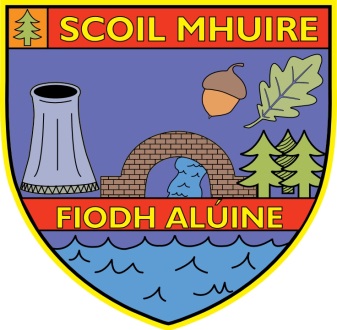 Scoil Mhuire AllenwoodAllenwoodNaasCo. Kildare                               Principal: Carole Fenton                                                          Phone 045 860826 / 860098       e-mail scoilmaw@gmail.com      Website: www.scoilmhuireallenwood.ie      Roll:20505S___________________________________________________________________________Protocol for visitors Essential visits to the school during the school day should be by prior arrangement.Visitors will be received at the school office in the front/back building.Visitors must wear a face covering and must complete the contact tracing log,Physical distancing of 2 metres should be maintained with visitors where possible.In relation to drop off of forgotten items (books lunch boxes) the visitors must contact the office and drop off the item in the school porch.Contact Details:Front Office 045 860098Back Office 045 860826